*Производство ООО « Мир Отдыха»                                                                      Цены действительны с 24.10.2017. 		    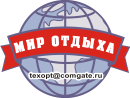 ООО «МИР ОТДЫХА» 
                       Торгово-производственная компаниятел.8(383)325-01-74  ИНН 5401358787  КПП 540101001                                    Р\С 40702810744070098365Банк: Сибирский банк Сбербанка России  г. Новосибирск  БИК:045004641   Кор\сч. : :30101810500000000641 Адрес:630015.г.Новосибирск Королева,40, корпус 9 тел.\факс 8(383)325-01- 74 . Директор  89139161267-Татьяна Анатольевна   Отдел продаж 89134728331, 89137497775Сайт:www.mir-tpk.ru ; e-mail:                                                                                                                                   42.29НаименованиеРазмерОт 30 000 До 300 000От 300 000До 500000От 500 000КПБ «Наслаждение» ,бязь Люкс, пр-во г. Иваново т.м. «АРТ  Дизайн»1,5 сп2,0 сп2,0 евроЕвроСемья8801 0801 1661 1801 5008451 0001 0801 1371 4258159601 0331 0911 368КПБ «Наслаждение»,бязь, пр-воМолдова1,5 сп.2,0 сп.2,0 евроЕвроСемья8229301 0061 0611 3267908959671 0201 2757608609309801 225КПБ «Наслаждение»,бязь, пр-во Узбекистан1,5 сп.2,0 сп.2,0 евро760875940730830905700800870КПБ полиэстер S651,5сп2,0сп260280250       270240 260КПБ «MORETTI» Итальянский стиль, мако-сатин 3D,(простыня на резинке) упаковка книжка1,52 ЕвроЕвроСемья460570703835440540676800420520650770КПБ «Laveder Home» , мако-сатин ,(биколор) упаковка ПВХ1,52 ЕвроЕвроСемья530590720840510560690800490540660770КПБ *(бязь),Иваново 100% хлопок (1шт.) 1,5сп520500480КПБ «Bela Donna», поплин «De Luxe» 100% хлопок, пр-во г. Иваново т.м. «АРТ Дизайн»1,5 сп.2,0 ЕвроЕвроСемья9901 2301 2901 6209501 1801 2451 5609151 1331 1951 500КПБ «Наслаждение», страйп сатин, 100% хлопок 2,0 Евро ЕвроЕвро(70х70-2шт 50х70-2шт)190022002400190022002400190022002400КПБ «Зима-Лето»,  «3 в 1»,                       ( хлопок, поликоттон, 3 D,пододеяльник  на молнии), упаковка сумка ПВХ1,52 Евро650 АКЦИЯ780 АКЦИЯ650 АКЦИЯ780 АКЦИЯ650 АКЦИЯ780 АКЦИЯПостельные принадлежностиПостельные принадлежностиПостельные принадлежностиПостельные принадлежностиПостельные принадлежностиНаволочка (поплин),100% хлопок,               ( 1 шт.)50*7070*701031189911395109Наволочка (бязь),100% хлопок, (1шт.)АРТ50*7070*70839980957791Наволочка (бязь),Молдова, 100% хлопок, (1 шт.)50*7070*70      668564826179Наволочка (бязь),Иваново 100% хлопок (1 шт.)65*6565 АКЦИЯ65 АКЦИЯ65АКЦИЯНаволочка Мако-сатин (1 шт.)50*5050*7070*703439.54732.5384531.536.543.5Наволочка декоративная МФ, замок        ( 1шт)50*50716865Наволочка декоративная (поплин  с компаньоном), стежка, молния (1шт)50*70270260250Простыня (поплин), 100% хлопок,              (1 шт.)150*215180*215215*240302354438290340421279327405Простыня (бязь), 100% хлопок, (1шт.)АРТ150*215180*215215*240240298386231287371222276357Простыня (бязь), Молодова, 100% хлопок, (1 шт.)150*215180*215215*240200233308192224296185215285Простыня Мако-сатин (1 шт.)150*215180*215215*24010612316110211815598113149Пододеяльник (поплин), 100% хлопок,   (1 шт.)150*215180*215210*215568667819546641787525616757Пододеяльник (бязь), 100% хлопок,        (1 шт.) Молдова150*215180*215210*215384449546369432525355415505Пододеяльник (бязь), АРТ 100% хлопок, (1 шт.)150*215180*215210*215426505614409485590394466567Пододеяльник Мако-сатин (1 шт.)150*215180*215210*215200234282193      225270       185216260Чехол на табурет МФ(1шт)40*40504846ОдеялоОдеялоОдеялоОдеялоОдеялоОдеяло синтепон термоскрепленый, полиэстер)пакет ПВД140*205175*205243303234 292225 280Одеяло синтепон (бязь), пл.250 гр.140*205175*205Цена по               запросуЦена по запросуЦена по запросуОдеяло экофайбер, бязь, кант, пакет ПВД140*205175*205200*220110*140110*140(без канта)118*118120*140510605725Цена по запросуЦена по запросу490585700Цена по запросуЦена по запросу470560670Цена по запросуЦена по запросуОдеяло  экофайбер, микрофибра3D, кант, (200гр), пакет ПВД140*205175*205200*220330395470315380455303365435Одеяло  экофайбер, полиэстер, кант, «ЛАЙТ», пакет ПВД140*205175*205310355295340280325Одеяло  экофайбер, бязь, кант+ подушка 45*45, пакет ПВД118*118250 АКЦИЯ250 АКЦИЯ250 АКЦИЯОдеяло  экофайбер, бязь, кант, пакет ПВД118*118190 АКЦИЯ190 АКЦИЯ190 АКЦИЯОдеяло бамбук, имп. поликотон, кант(300 гр), сумка ПВХ140*205175*205200*220746845965718811925690780890Одеяло бамбук 50%, п/эст, (пл. 200 гр.), без канта, п/эт., пакет.140*205175*205200*220411473530395455510380437490Одеяло бамбук, п\э тематика, (пл. 200) канта, сумка ПВХ140*205175*205380468365416350400Одеяло верблюд 50%, тематический поликоттон(пл.200) без канта, сумка ПВХ140*205175*205200*220565665770540640740521615709Одеяло «лебяжий пух»/поликоттон (белый/жаккард), (пл.200), кант, сумка ПВХ140*205175*205200*220585680780560650750535626720Одеяло микрофибра  3D, ультрастеп,(пл.200)  окантовка, сумка ПВХ140*205175*205575670550645530620Одеяло  поликоттон/ жаккард (белый), синтепон, (пл.200)окантовка, сумка ПВХ180*220200*220670770645740620710Одеяло шерсть овечья   плотность 300гр  Шерсть 50%/ 50% п/эф., ткань бязь ,кант,упаковка сумка ПВХ140*205172*205200*210612703816588676785565650755Одеяло шерсть овечья плотность 300гр  Шерсть 50%/ 50% п/эф., ткань тематика ,кант, упаковка сумка ПВХ140х205172х200200*210395449530380430510365415490Одеяло шерсть овечья плотность 300гр  Шерсть 50%/ 50% п/эф., ткань микрофибра ,кант, упаковка сумка 140х205172х200200*210427482552410462530395445510Одеяло шерсть овечья                  плотность 200гр                           Шерстон, ткань полиэстер набивной, упаковка сумка ПВХ140х205172х205350 АКЦИЯ395 АКЦИЯ350 АКЦИЯ395 АКЦИЯ350АКЦИЯ395АКЦИЯОдеяло Мелодия шелкаНатуральный шелковый наполнитель, ткань сатин ,упаковка сумка ПВХ145х205172х205174018851670180016001740Одеяло пух-перо 80пух/20 перо, импортный тик140х205172х205200х220235029703350225028503220216027403090ПокрывалоПокрывалоПокрывалоПокрывалоПокрывалоПокрывало двухстороннее (поплин с компаньоном), окантовка, сумка ПВХ150*220180*220200*220690753908665735885638706850Покрывало двухстороннее, микрофибра 3D, ультрастеп, окантовка, сумка ПВХ150*220180*220200*220480525570465505546445485525Покрывало одностороннее, микрофибра 3D+ п/эст.,  ультрастеп, кант, сумка ПВХ200*220500 АКЦИЯ500 АКЦИЯ500 АКЦИЯПодушкиПодушкиПодушкиПодушкиПодушкиПодушка экофайбер, бязь(пл.110 гр.),кант, молния, пакет ПВД68*6850*7060*6040*6050*5045*45230177179123120109220170172118115105      210160165113110101Подушка экофайбер, поликоттон, кант, молния, пакет68*6850*7045*4550*5016813776941621317391       1551267087Подушка экофайбер, поликоттон, кант, молния, пакет Линия лайт68*6850*7045*4550*5014612575841401207280       1351156977Подушка «лебяжий пух», тик, сумка70*7050*70365287350275335 265Подушка «лебяжий пух», поликоттон, ультрастеп, кант серебро, сумка70*7050*70315250301 240290 230Подушка «Сердце», экофайбер, бязь, кант, пакет250 гр.767370Подушка «Косточка», экофайбер, бязь, пакет230 гр.767370Подушка «Спутник», экофайбер, бязь, пакет150 гр.767370Подушка «Валик», экофайбер, бязь, пакет55 см              d 15 см130125120Подушка пух-перо (т)80пух/20пероимп. тик, сумка ПВХ 68*6850*70      925  770890740        852708Подушка пух-перо 50пух/50перо,имп. тик70*7050*70411337395324380312Подушка  пух-перо 30пух/70перо, имп. тик70*7050*70384317369305355293Подушка пух-перо(н,т.) 10пух/90перо,имп. тик, пакет  68*6850*70337279324268312258Подушка «Верблюд» ,  поликоттон тематический, термостежка, кант, молния, сумка70*7050*70345287332276319265Подушка «Бамбук» , имп. поликоттон, термостежка, кант, молния, сумка70*70 (сумка)50*70 (сумка)45*45 (пакет ПВД)352292162340280156325270150Подушка «Бамбук», тематический полиэстер, термостежка, кант, молния, сумка70*7050*70280206266198256190Подушка «Бамбук» , тематический полиэстер, термостежка, сумка Линия Лайт70*7050*70241193232185223178Подушка «Овечка», тематический полиэстер, термостежка, б/ к, молния, пакет сумка ПВХ70*7050*70335281323270319260Подушка Therapeutic (листья, камни), покрытие 100% хлопок, териленовое покрытие (пр-во компания ООО «ТКМ»)50*701 2501190       1100НаматрасникНаматрасникНаматрасникНаматрасникНаматрасникНаматрасник, чехол тематика, наполнитель, овечья шерсть, резинка, сумка ПВХ140*200160*200480530460510     440     490Наматрасник, чехол микрофибра белая, наполнитель, синтепон, резинка, сумка ПВХ120*200140*200160*200356410443345       395       426330380 410Покрывала шелковые т.м. «РУС ТЕКС»Покрывала шелковые т.м. «РУС ТЕКС»Покрывала шелковые т.м. «РУС ТЕКС»Покрывало двустороннее150*220530530530Покрывало двустороннее180*220590590590Покрывало двустороннее200*220630630630Покрывала шелковые т.м. «СВИТ»Покрывала шелковые т.м. «СВИТ»Покрывала шелковые т.м. «СВИТ»Покрывало двустороннее150*210530530530Покрывало двустороннее180*210590590590ПЛЕД ВЕЛЬСОФТПЛЕД ВЕЛЬСОФТПЛЕД ВЕЛЬСОФТПлед вельсофт-велюр 170*215380        360340Плед вельсофт 170*215270260250Плед вельсофт-жаккард170*215390370350Текстиль тематика «ДИСНЕЙ» т.м. «МОНА ЛИЗА»Текстиль тематика «ДИСНЕЙ» т.м. «МОНА ЛИЗА»Текстиль тематика «ДИСНЕЙ» т.м. «МОНА ЛИЗА»Полотенце махровое 100% хлопок «Дисней»50*9070*140   145    АКЦИЯ320 АКЦИЯ       145 АКЦИЯ320 АКЦИЯ       145 АКЦИЯ320 АКЦИЯКПБ *1,5 100% хлопок «Дисней»Пододеяльник 145*210Простыня 150*215Наволочка 50*70- 1 шт.1 040 АКЦИЯ1 040 АКЦИЯ1 040 АКЦИЯПлед флисовый «Дисней»150*200550 АКЦИЯ550 АКЦИЯ550 АКЦИЯМахровые изделия 100% хлопокМахровые изделия 100% хлопокМахровые изделия 100% хлопокСалфетка махровая (Лакаса Текс)30*30282828Полотенце махровое «сердце», «якорь» (Лакаса Текс)30*60666666Полотенце махровое «кофе», «цветы» (Лакаса Текс)30*70666666Полотенце махровое «петушки», «цыпа» (Лакаса текс)30*60666666Полотенце махровое (Лакаса Текс)30*60515151Полотенце махровое (Лакаса Текс)30*70666666Полотенце махровое (Лакаса Текс)50*90140140140Полотенце махровое (Туркмения)50*90126126126Полотенце махровое (Туркмения)70*140280280280Полотенце махровое (Лакаса Текс)70*140285285285